EL NÚMERO DEL DÍA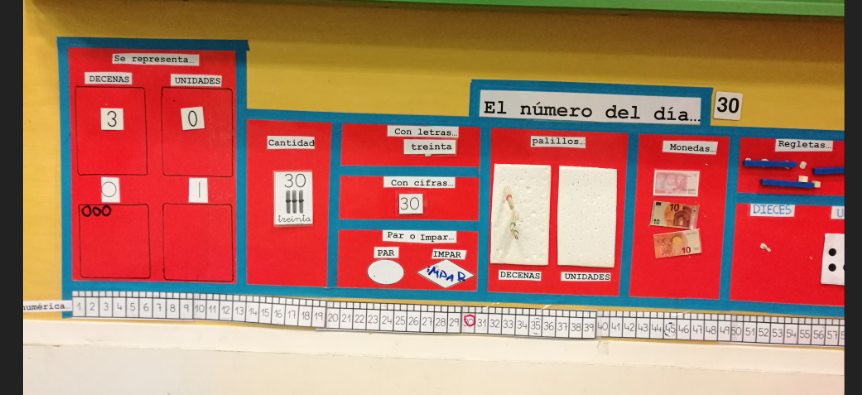 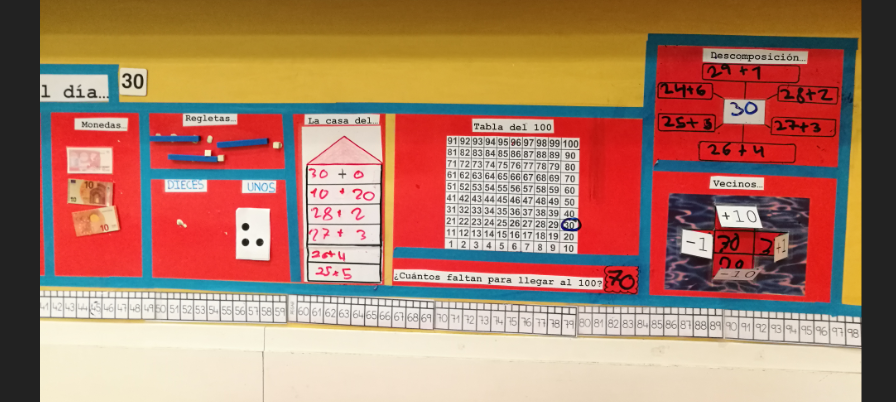 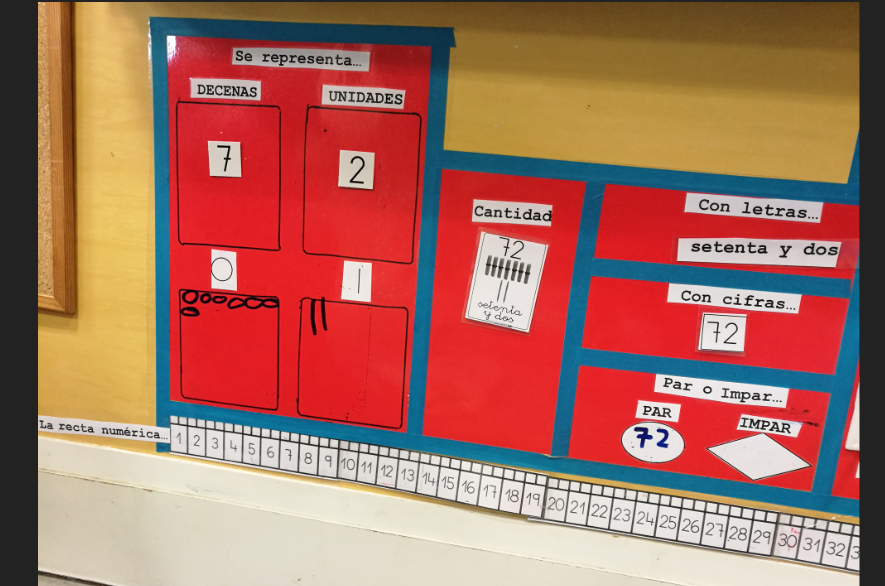 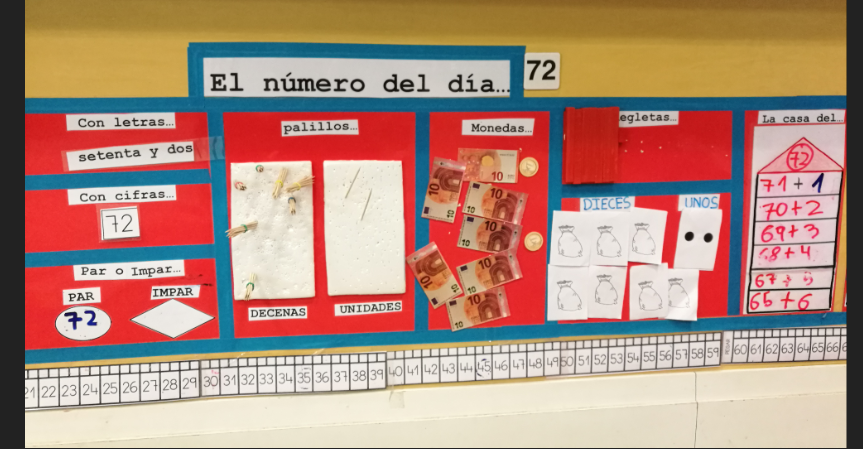 